Sorties nature et activités: Programme  de septembre à décembre 2015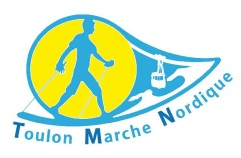 Possibilité de participer aux sorties nature de niveau inférieur à condition de respecter le rythme du groupe.MoisBien-être5 à  7 kms platConfirmés7 à 12 kms      Déniv – 400mPour participer aux sorties nature confirmés  il faut d’abord avoir suivi 2 séances ‘confirmés’ pour tester le niveau.Sportifs12 à 16 kms Déniv + 400mPour participer aux sorties nature sportifs il faut d’abord avoir suivi 2 séances’ sportifs’ le jeudi pour tester le niveau.Grands sportifs12 à 15 km en 1h30 à 2hOu plus de 16 kmsSeptembreVendredi 11 septembre : assemblée générale 18h30 CREP DES LICESLe dimanche 13 septembre : Foulée des gazelles au profit de la lutte contre le cancer du sein (réservée aux femmes). . Inscription sur www.lafouleedesgazelles.com Week end des 25 au 27 septembre à St Etienne les Orgues(04). 1er évènement de marche nordique national -UFOLEP. 5 parcours de 6 à 24 kms. Inscription auprès de Denis 06 75 93 30 25 Le dimanche 27 septembre : 5kms de Toulon    Inscription auprès de Claude avant le 20 septembre .06 73 47 50 26Vendredi 11 septembre : assemblée générale 18h30 CREP DES LICESLe dimanche 13 septembre : Foulée des gazelles au profit de la lutte contre le cancer du sein (réservée aux femmes). . Inscription sur www.lafouleedesgazelles.com Week end des 25 au 27 septembre à St Etienne les Orgues(04). 1er évènement de marche nordique national -UFOLEP. 5 parcours de 6 à 24 kms. Inscription auprès de Denis 06 75 93 30 25 Le dimanche 27 septembre : 5kms de Toulon    Inscription auprès de Claude avant le 20 septembre .06 73 47 50 26Vendredi 11 septembre : assemblée générale 18h30 CREP DES LICESLe dimanche 13 septembre : Foulée des gazelles au profit de la lutte contre le cancer du sein (réservée aux femmes). . Inscription sur www.lafouleedesgazelles.com Week end des 25 au 27 septembre à St Etienne les Orgues(04). 1er évènement de marche nordique national -UFOLEP. 5 parcours de 6 à 24 kms. Inscription auprès de Denis 06 75 93 30 25 Le dimanche 27 septembre : 5kms de Toulon    Inscription auprès de Claude avant le 20 septembre .06 73 47 50 26Vendredi 11 septembre : assemblée générale 18h30 CREP DES LICESLe dimanche 13 septembre : Foulée des gazelles au profit de la lutte contre le cancer du sein (réservée aux femmes). . Inscription sur www.lafouleedesgazelles.com Week end des 25 au 27 septembre à St Etienne les Orgues(04). 1er évènement de marche nordique national -UFOLEP. 5 parcours de 6 à 24 kms. Inscription auprès de Denis 06 75 93 30 25 Le dimanche 27 septembre : 5kms de Toulon    Inscription auprès de Claude avant le 20 septembre .06 73 47 50 26OctobreSamedi 10 octobre : fête de la marche nordique Faron : tous niveaux et ouverte à tousSamedi 10 octobre : fête de la marche nordique Faron : tous niveaux et ouverte à tousSamedi 10 octobre : fête de la marche nordique Faron : tous niveaux et ouverte à tousSamedi 10 octobre : fête de la marche nordique Faron : tous niveaux et ouverte à tousOctobreEn projet, un week end col Bayard(pendant les vacances scolaires)Du vendredi soir 30 au dimanche 01/11 : week-end en Camargue(Chantal et Claude)Du vendredi soir 30 au dimanche 01/11 : week-end en Camargue(Chantal et Claude)Du vendredi soir 30 au dimanche 01/11 : week-end en Camargue(Chantal et Claude)Novembre7/11Six fours (Michèle)21/11Gros Cerveau(Christian)28/11Puget-ville(Denis)28/11Puget-ville(Denis)Décembre4 et 5 /12 : Téléthon à Cuges les pins12 /12 : Marche à Cotignac  (Christine)17/12 : Sortie Nocturne des Pères Noël, suivie de l’apéritif de fin d’année4 et 5 /12 : Téléthon à Cuges les pins12 /12 : Marche à Cotignac  (Christine)17/12 : Sortie Nocturne des Pères Noël, suivie de l’apéritif de fin d’année4 et 5 /12 : Téléthon à Cuges les pins12 /12 : Marche à Cotignac  (Christine)17/12 : Sortie Nocturne des Pères Noël, suivie de l’apéritif de fin d’année4 et 5 /12 : Téléthon à Cuges les pins12 /12 : Marche à Cotignac  (Christine)17/12 : Sortie Nocturne des Pères Noël, suivie de l’apéritif de fin d’année